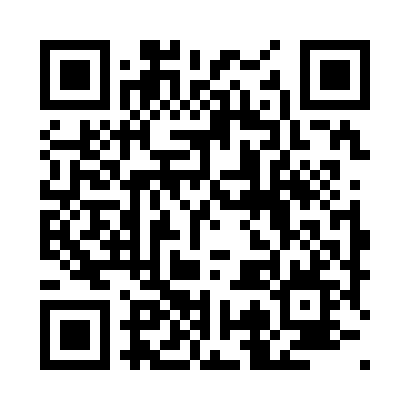 Prayer times for Daet, PhilippinesWed 1 May 2024 - Fri 31 May 2024High Latitude Method: NonePrayer Calculation Method: Muslim World LeagueAsar Calculation Method: ShafiPrayer times provided by https://www.salahtimes.comDateDayFajrSunriseDhuhrAsrMaghribIsha1Wed4:125:2611:452:546:057:152Thu4:115:2611:452:556:057:153Fri4:105:2511:452:556:057:164Sat4:105:2511:452:566:057:165Sun4:095:2411:452:566:057:166Mon4:095:2411:452:576:067:177Tue4:085:2411:452:576:067:178Wed4:085:2311:452:586:067:179Thu4:075:2311:452:596:067:1810Fri4:075:2311:452:596:077:1811Sat4:065:2211:453:006:077:1912Sun4:065:2211:453:006:077:1913Mon4:055:2211:453:016:087:1914Tue4:055:2111:453:016:087:2015Wed4:055:2111:453:026:087:2016Thu4:045:2111:453:026:087:2117Fri4:045:2111:453:036:097:2118Sat4:035:2011:453:036:097:2219Sun4:035:2011:453:046:097:2220Mon4:035:2011:453:046:107:2221Tue4:025:2011:453:056:107:2322Wed4:025:2011:453:056:107:2323Thu4:025:2011:453:066:107:2424Fri4:025:1911:453:066:117:2425Sat4:015:1911:453:066:117:2426Sun4:015:1911:453:076:117:2527Mon4:015:1911:453:076:127:2528Tue4:015:1911:463:086:127:2629Wed4:015:1911:463:086:127:2630Thu4:005:1911:463:096:137:2731Fri4:005:1911:463:096:137:27